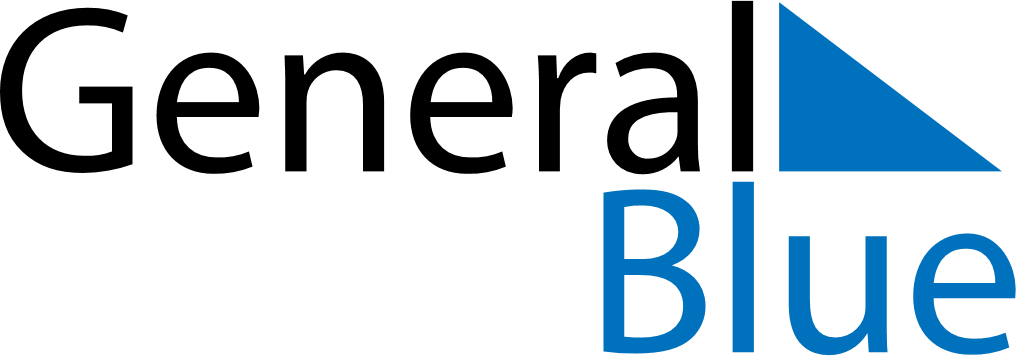 May 2026May 2026May 2026HondurasHondurasMondayTuesdayWednesdayThursdayFridaySaturdaySunday123Labour Day4567891011121314151617Mother’s Day1819202122232425262728293031